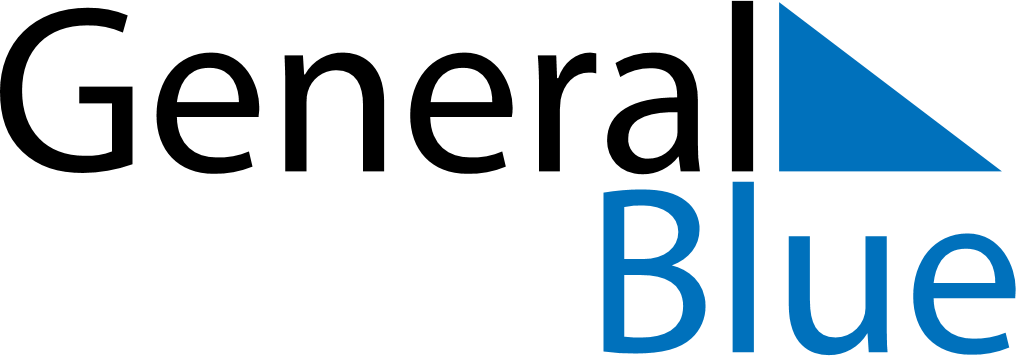 June 2027June 2027June 2027United Arab EmiratesUnited Arab EmiratesMondayTuesdayWednesdayThursdayFridaySaturdaySunday123456Islamic New Year789101112131415161718192021222324252627282930